Committee on Development and Intellectual Property (CDIP)Twenty-Second SessionGeneva, November 19 to 23, 2018Agendaadopted by the Committee	Opening of the session	Adoption of the AgendaSee current document.	Accreditation of Observers		See document CDIP/22/6.	Adoption of the Draft Report of the Twenty-First Session of the CDIPSee document CDIP/21/15 Prov.	General Statements	Monitor, assess, discuss and report on the implementation of all Development Agenda RecommendationsProgress Reports See document CDIP/22/2.Evaluation Report of the Project on IP and Socio-Economic Development – Phase II	See document CDIP/22/9.Contribution of the Relevant WIPO Bodies to the Implementation of the Respective DA RecommendationsSee document CDIP/22/13.6.(i)	WIPO Technical Assistance in the Area of Cooperation for DevelopmentFeasibility of Establishing a Web-Forum on Technical AssistanceSee document CDIP/22/3.Assessment of WIPO’s Existing Tools and Methodologies for Measuring the Impact, Effectiveness and Efficiency of its Technical Assistance ActivitiesSee document CDIP/22/10.Internal Coordination, UN Collaboration and Cooperation with National and Regional IP OfficesSee document CDIP/22/11.Interactive Dialogue on Technical Assistance 	Consideration of work program for implementation of adopted recommendations Discussion on the Revised Proposal of the African Group Concerning the Biennial Organization of an International Conference on Intellectual Property and DevelopmentSee document CDIP/20/8.Issues to be addressed under the agenda item “IP and Development”See documents CDIP/21/8 Rev. and CDIP/22/17.Discussion on the Independent Review Recommendations 5 and 11, andMember States Inputs on the Way Forward on the Modalities and Implementation Strategies of the Adopted Recommendations of the Independent Review Recommendations	See documents CDIP/22/4 Rev., CDIP/21/11, CDIP/19/3 and CDIP/18/7.Updated Costing of Roadmap on Promoting the Usage of the Web Forum Established under the “Project on Intellectual Property and Technology Transfer: Common Challenges – Building Solutions” Using External PlatformsSee document CDIP/22/5.List of Indicators to Assess WIPO’s Technology Transfer Services and Activities	See document CDIP/22/7.Revised Project Proposal on Enhancing the Use of IP in the Software Sector in African Countries Proposed by the Republic of KenyaSee document CDIP/22/8.Project on Strengthening and Development of the Music Sector in Burkina Faso and in Certain African Countries Proposed by Burkina FasoSee document CDIP/22/12.Revised Project Proposal on Intellectual Property and Gastronomic Tourism in Peru and other Developing Countries: Promoting the Development of Gastronomic Tourism through IPSee document CDIP/22/14.Proposal for a Pilot Project on Copyright and the Distribution of Content in the Digital Environment Submitted by BrazilSee document CDIP/22/15.Summary of the Study on Understanding the Use of Industrial Design in Southeast Asian Countries – The Case of Indonesia, the Philippines and ThailandSee document CDIP/22/INF/2.Summary of the Study on Intellectual Property in the Health Sector Innovation System in PolandSee document CDIP/22/INF/3.Summary of the Study on Intellectual Property, Tourism and Culture:  Supporting Development Objectives And Promoting Cultural Heritage In EgyptSee document CDIP/22/INF/4.	Intellectual Property and Development Presentation by the Secretariat on “Women and IP” 	Discussion on “Women and IP”Proposal for a Declaration on “Women and Intellectual Property” submitted by MexicoSee document CDIP/22/16.	Future work	Summary by the Chair	Closing of the session[End of document]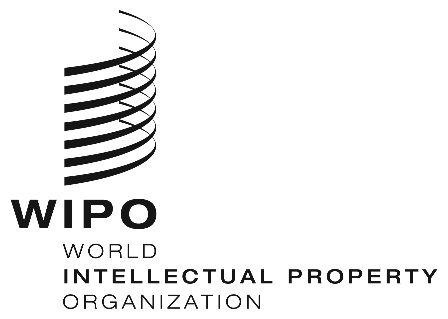 E  CDIP/22/1      CDIP/22/1      CDIP/22/1    ORIGINAL:  EnglishORIGINAL:  EnglishORIGINAL:  EnglishDATE:  november 19, 2018DATE:  november 19, 2018DATE:  november 19, 2018